                              Меню 13.05.21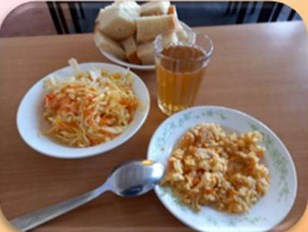 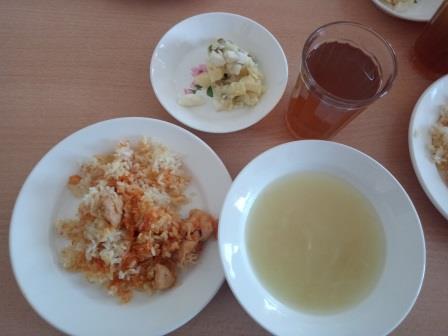 